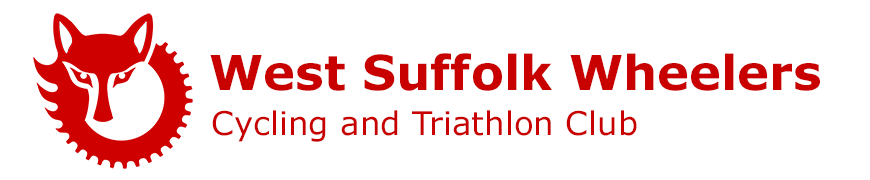 Sporting 21 mile Time Trial & Medium Gear			Saturday 16th March 2019Promoted for and on behalf of Cycling Time Trials under their rules and regulationsCourse:  BS 31R	Time of Start: 14:01 hours	H.Q. Risby Village Hall (open from 12:45)Event Secretary: Mark Eastwood			Timekeeper: N. Pettitt		    22 Severn Road			Assistant Timekeeper: D. Ballam		    Bury St Edmunds		    Suffolk  IP32 6NG		    Tel: 01284 705004		    Mobile: 07915935861Course DetailsStart in lane out of Risby village to Tuddenham opposite Risby sign. Proceed towards Tuddenham and at 1st road junction turn left (M) and head south to junction with old A45 where left (M) to Risby and left (M) through Risby village and thence straight on to junction with A1101 at Flempton where left (M) with GREAT CARE. Proceed north to Lackford where left (M) along Icknield Way to junction with lane to Risby/Tuddenham where left (M) and back to junction with old A45. Repeat circuit to Poor Mans Heath, where left (M) to Finish opposite start.Prize:	Scratch		1st to 3rd	£25.00, £20.00, £15.00		Vets on Standard 	1st to 3rd	£25.00, £20.00, £15.00	Lady			1st to 3rd	£25.00, £20.00, £15.00	Team on Scratch 	1st 		West Suffolk Wheelers & Tri Club Medals	Medium Gear		1st 		£10.00Vets Standards calculated as 21/25 of ‘25’ Standard TimesCTT East District Regulations:7.	U-TURNS will not be permitted on the course, or roads adjacent to Start and Finish areas while an event is in progress. NOTE: a U-Turn is defined as a 180 degree turn completed within the width of the carriageway whilst astride the machine. Any breaking of this Regulation, in the first case, may mean disqualification from the event; further cases will be referred to the District Committee.10.	NUMBERS will be available at the HQ and not at the start.11.	WARMING UP: no riding along the course by competitors once an event has started.15.	RIDERS NOTE! FOR THIS EVENT HARD SHELL HELMETS THAT MEET INTERNATIONALLY ACCEPTED SAFETY STANDARDS AND WORKING REAR LIGHTS EITHER FiXED OR FLASHING ARE, STRONGLY RECOMMENDED.EVENT HQ:  RISBY VILLAGE HALL WHICH WILL BE OPEN FROM APPROX 12:45PMNoFirstnameLastnameClubVets StandardStart Time1NicolaPowellStowmarket & District CC14:01:00MG (L)2BoydNicholasWest Suffolk Wheelers57-1314:02:00MG3RichardHuttHarp RC59-0314:03:00MG4DavidYoungWest Suffolk Wheelers14:04:005ChrisTyePlomesgate CC57-1314:05:006RossEdgarLea Valley CC55-1214:06:007Richard O’rourkeTeam Vision Racing - Silverhook56-0414:07:008PipMooreWest Suffolk Wheelers56-3314:08:009PeterKennedyWest Suffolk Wheelers58-4814:09:0010JohnMulveyActiveEdge Race Team P/B Cooper/BMW Inchcape 14:10:0011SimonDawDatalynx-Parenesis Cycling57-3414:11:0012JamesWoodWest Suffolk Wheelers57-4614:12:0013MarkFairheadCC Breckland57-4614:13:0014BenLoxtonWest Suffolk Wheelers14:14:0015AntonyBirtPlomesgate CC56-0414:15:0016CharlieKnowlerWest Suffolk Wheelers14:16:0017PatrickEllisDiss & District CC56-4314:17:0018Henry WoodWest Suffolk Wheelers59-5114:18:0019DavidFennCC Sudbury1-01-0814:19:0020MattO'brienPlomesgate CC55-1214:20:0021ChrisNuddsCC Breckland1-01-5414:21:0022AndrewBrightChronos RT56-5314:22:0023AlanMcguireIpswich BC57-3414:23:0024NickParvanniCC Breckland1-02-4614:24:0025John BradburyCC Sudbury56-3314:25:0026ChrisWomackVC Baracchi1-02-4614:26:0027JordanBlackNewmarket Cycling & Triathlon Club14:27:0028AdamBakerWest Suffolk Wheelers56-0414:28:0029LauraBrownWest Suffolk Wheelers14:29:00L30LeonWestCC Sudbury55-1214:30:0031AndyKennedyIpswich BC57-3414:31:0032PaulRookeWest Suffolk Wheelers14:32:0033JenniferSmartTeam Velovelocity1-00-4314:33:00L34HansVerschuerenCambridge University CC14:34:0035BarryMcdonald3T-RACING56-2414:35:0036MarkSmartVC Norwich57-0314:36:0037NicholasWebberHadleigh Cycling Club58-3514:37:0038RosamundBradburySigma Sports14:38:00L39StevenRueWest Suffolk Wheelers1-00-2714:39:0040StuartFairweatherTeam Velovelocity55-3414:40:0041JulianBosleyStowmarket & District CC56-3314:41:0042JanErtnerCambridge CC57-1314:42:0043PeterKerryIpswich Velo55-2314:43:0044GaryJohnsonCC Sudbury57-4614:44:0045PaulVickersWest Suffolk Wheelers56-2414:45:0046MarkReadyDiss & District CC58-2214:46:0047IsabellaJohnsonDatalynx-Parenesis Cycling14:47:00L48JonathanHoweTeam Velovelocity57-3414:48:0049OliverIngwall KingWest Suffolk Wheelers55-1214:49:0050DanielBloyTeam Velovelocity55-2314:50:0051RichardFarrowWest Suffolk Wheelers55-5414:51:0052StuartEmmettWisbech Whs56-1414:52:0053ChrisCantwellWest Suffolk Wheelers58-3514:53:0054BryanLongVelo Schils Interbike RT57-1314:54:00